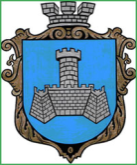 Українам. Хмільник  Вінницької областіР О З П О Р Я Д Ж Е Н Н Я МІСЬКОГО  ГОЛОВИ                                                                            від 4 жовтня 2019  р.                                                   № 380 –рПро проведення   позачерговогозасідання виконкому міської ради      Розглянувши  лист директора КП «Хмільникводоканал» С.П.Бойка від 01.10.2019 року №01-14/326,службову записку начальника служби у справах дітей міської ради Тишкевича Ю.І. від 04.10.2019 року,  відповідно до п.п.2.2.3 пункту 2.2 розділу 2 Положення про виконавчий комітет Хмільницької міської ради 7 скликання, затвердженого  рішенням 46 сесії міської ради 7 скликання від 22.12.2017р. №1270, керуючись ст.42, ст.59 Закону України „Про місцеве самоврядування в Україні”:Провести  позачергове засідання виконкому  міської  ради  08.10.2019року о 10.00 год., на яке винести наступні питання:2.Загальному відділу міської ради  (О.Д.Прокопович) довести це  розпорядження до членів виконкому міської ради та всіх зацікавлених суб’єктів.3.Контроль за виконанням цього розпорядження залишаю за собою.  Міський голова                                  С.Б.РедчикС.П.МаташО.Д.ПрокоповичН.А.Буликова1Про надання Г. М.Ю., 20__ р.н. статусу дитини, яка постраждала внаслідок воєнних дій та збройних конфліктівПро надання Г. М.Ю., 20__ р.н. статусу дитини, яка постраждала внаслідок воєнних дій та збройних конфліктівДоповідає: Тишкевич Юрій ІвановичНачальник служби у справах дітей міської ради2Про надання Г. А.Ю., 20__ р.н. статусу дитини, яка постраждала внаслідок воєнних дій та збройних конфліктівПро надання Г. А.Ю., 20__ р.н. статусу дитини, яка постраждала внаслідок воєнних дій та збройних конфліктівДоповідає: Тишкевич Юрій ІвановичНачальник служби у справах дітей міської ради3Про надання П. Г.О., 20__р.н. статусу дитини, яка постраждала внаслідок воєнних дій та збройних конфліктівПро надання П. Г.О., 20__р.н. статусу дитини, яка постраждала внаслідок воєнних дій та збройних конфліктівДоповідає: Тишкевич Юрій ІвановичНачальник служби у справах дітей міської ради4Про надання П.К.О., 20___ р.н. статусу дитини, яка постраждала внаслідок воєнних дій та збройних конфліктівПро надання П.К.О., 20___ р.н. статусу дитини, яка постраждала внаслідок воєнних дій та збройних конфліктівДоповідає: Тишкевич Юрій ІвановичНачальник служби у справах дітей міської ради5Про встановлення тарифів на послуги з централізованого водопостачання та централізованого водовідведення, що надаються КП «Хмільникводоканал»   Про встановлення тарифів на послуги з централізованого водопостачання та централізованого водовідведення, що надаються КП «Хмільникводоканал»   Доповідає:Бойко Сергій Петрович                 Директор КП «Хмільникводоканал»                                          6Про затвердження Правил приєднання до комунальних мереж централізованого водопостачання та водовідведення населених пунктів Хмільницької міської об’єднаної територіальної громади Про затвердження Правил приєднання до комунальних мереж централізованого водопостачання та водовідведення населених пунктів Хмільницької міської об’єднаної територіальної громади Доповідає:Бойко Сергій Петрович                                                   Директор КП «Хмільникводоканал»                                          7Про хід підготовки житлово-комунального господарства та об’єктів соціальної сфери Хмільницької міської об’єднаної територіальної громади до роботи в осінньо-зимовий період 2019-2020 років     Про хід підготовки житлово-комунального господарства та об’єктів соціальної сфери Хмільницької міської об’єднаної територіальної громади до роботи в осінньо-зимовий період 2019-2020 років     Доповідає:  Сташок Ігор Георгійович                                 Начальник управління ЖКГ та КВ міської ради                                        8Про результати конкурсу на кращий благоустрій «Хмільник – наш дім»     Про результати конкурсу на кращий благоустрій «Хмільник – наш дім»     Доповідає: Сташок Ігор Георгійович                              Начальник управління ЖКГ та КВ міської ради                         9Про розгляд клопотань юридичних та фізичних осіб з питань видалення деревонасаджень у населених пунктах Хмільницької міської об’єднаної територіальної громади     Про розгляд клопотань юридичних та фізичних осіб з питань видалення деревонасаджень у населених пунктах Хмільницької міської об’єднаної територіальної громади     Доповідає:   Сташок Ігор Георгійович                                                           Начальник управління ЖКГ та КВ міської ради                                      10Про взяття К. С.О. на квартирний облік на поліпшення житлових умов          Про взяття К. С.О. на квартирний облік на поліпшення житлових умов          Доповідає:   Сташок Ігор Георгійович                                                           Начальник управління ЖКГ та КВ міської ради                                      11Про взяття Г. В.О. на квартирний облік на поліпшення житлових умов Про взяття Г. В.О. на квартирний облік на поліпшення житлових умов Доповідає: Сташок Ігор Георгійович                                 Начальник управління ЖКГ та КВ міської ради                                                  12Про взяття Г. А.О. на квартирний облік на поліпшення житлових умов      Про взяття Г. А.О. на квартирний облік на поліпшення житлових умов      Доповідає:  Сташок Ігор Георгійович                               Начальник управління ЖКГ та КВ міської ради                                                  13Про взяття Ц. Д.В. на квартирний облік на поліпшення житлових умов       Про взяття Ц. Д.В. на квартирний облік на поліпшення житлових умов       Доповідає:  Сташок Ігор Георгійович                                                              Начальник управління ЖКГ та КВ міської ради                                                                            14Про взяття Д. Б.Д. на квартирний облік на поліпшення житлових умов      Про взяття Д. Б.Д. на квартирний облік на поліпшення житлових умов      Доповідає:  Сташок Ігор Георгійович                                                                                             Начальник управління ЖКГ та КВ міської ради                                                                                                                             15Про затвердження Положення про оплату праці, встановлення доплат, надбавки, надання відпустки, матеріальної допомоги, преміювання до посадового окладу працівників КЗ «Соколівська публічна бібліотека» Хмільницької міської радиПро затвердження Положення про оплату праці, встановлення доплат, надбавки, надання відпустки, матеріальної допомоги, преміювання до посадового окладу працівників КЗ «Соколівська публічна бібліотека» Хмільницької міської радиДоповідає:Кальянова Ніна Володимирівна  В. о. старости Соколівського старостинського округу 